［論種］日本語タイトル―日本語サブタイトル―日本語所属　日本語著者名英語タイトル英語サブタイトルFirstname FAMILYNAME英語所属【Abtract】英語のサマリーを300語以内．キーワード：	日本語キーワード1，キーワード2，キーワード3，キーワード4，キーワード5，キーワード6，キーワード7，キーワード8，キーワード9，キーワード10Keywords:	Keyword1, Keyword 2, Keyword 3, Keyword 4, Keyword 5, Keyword 6, Keyword 7, Keyword 8, Keyword 9, Keyword 10（キーワードを10語以内）Ⅰ　大見出し（MSゴシック、フォントサイズ11 pt）1　中見出し（MSゴシック、フォントサイズ9 pt、大見出しの直後は前あきなし）（1）　小見出し（MS明朝、フォントサイズ9 pt、中見出しの直後は前あきなし）本文用段落スタイル「本文　行頭1字アキ」は、行頭1字下げ、2行目字下げなしの段落スタイルです。フォントはMS明朝で、フォントサイズは9 ptです。○○○○○○○○○○○○○○○○○○○○○○○○○○○○○○○○○○○○○○○○○○○○○○○○○○○○○○○○○○○○○○○○（2）　小見出し（本文のあとは前1行あき）○○○○○○○○○○○○○○○○○○○○○○○○○○○○○○○○○○○○○○○○○○○○○○○○○○○○○○○○○○○○○○○○○○○○○○○○○○○○○○○2　中見出し（本文のあとは前1行あき）（1）　小見出し・本文用段落スタイル「本文　2行目1字ぶら下げ」は、行頭に「・」を付け、行頭字下げなし、2行目1字下げの段落スタイル。○○○○○○○○○○○○○○○○○○○○○○○○○○○○○○○○○○○○○○○○○○○○○○○○○○○○○○○○○○○○○○○○本文用段落スタイル「本文　引用」は行頭2字下げ、2行目2字下げ、前後半行アキの段落スタイル。○○○○○○○○○○○○○○○○○○○○○○○○○○○○○○○○○○○○○○○○○○○○○○○○○○○○○○○○○○○○○○○○○○○○○○○○○○○○○○○○○○○○○○○○○○○○○○○○○○○○○○○○○○○○○○○○○○○○（2）　小見出し中見出しと小見出しの段落スタイルには前1行空きが設定されています。それぞれ、大見出し・中見出しの直後に中見出し・小見出しを配置する場合には、手動で段落前1行アキを削除するか、前のページにある見出しの例をコピー&ペーストして使用してください。○○○○○○○○○○○○○○○○○○○○○○○○○○○○○○○○○○○○○○○○○○○○○○○○○○○○○○○○○○○○○○○○○○○○○○○○○○○○○○○○○○○○○○○○○○○○○○○○○○○○○○○○○○○○○○○○○○○○○○○○○○○○○○○○○○○○○○○○○○○○○○○○○○○○○○○○○○○○○○○○○○○○○○○○○○○○○○○○○○○○○○○○○○○○○○○○○○○○○○○○○○○○○○○○○○○○○○○○○○○○○○○○○○○○○○○○○○○○○○○○○○○○○○○○○○○○○○○○○○○○○○○○○○○○○○○○○○○○○○○○○○○○○○○○○○○○○○○○○○○○○○○○○○○○○○○○○○○○○○○○○○○○○○○○○○○○○○○○○○○○○○○○○○○○○○○○○○○○○○○○○○○○○○○○○○○○○○○○○○○○○○○○○○○○○○○○○○○○○○○○○○○○○○○○○○○○○○○○○○○○○○○○○○○○○○○○○○○○○○○○○○○○○○○○○○○○○○○○○○○○○○○○○○○○○○○○○○○○○○○○○○○○○○○○○○○○○○○○○○○○○○○○○○○○○○○○○○○○○○○○○○○○○○○○○○○○○○○○○○○○○○○○○○○○○○○○○○○○○○○○○○○○○○○○○○○○○○○○○○○○○○○○○○○○○○○○○○○○○○○○○○○○○○○○○○○○○○○○○○○○○○○○○○○○○○○○○○○○○○○○○○○○○○○○○○○○○○○○○○○○○○○○○○○○○○○○○○○○○○○○○○○○○○○○○○○○○○○○○○○○○○○○○○○○○○○○○○○○○○○○○○○○○○○○○○○○○○○○○○○○○○○○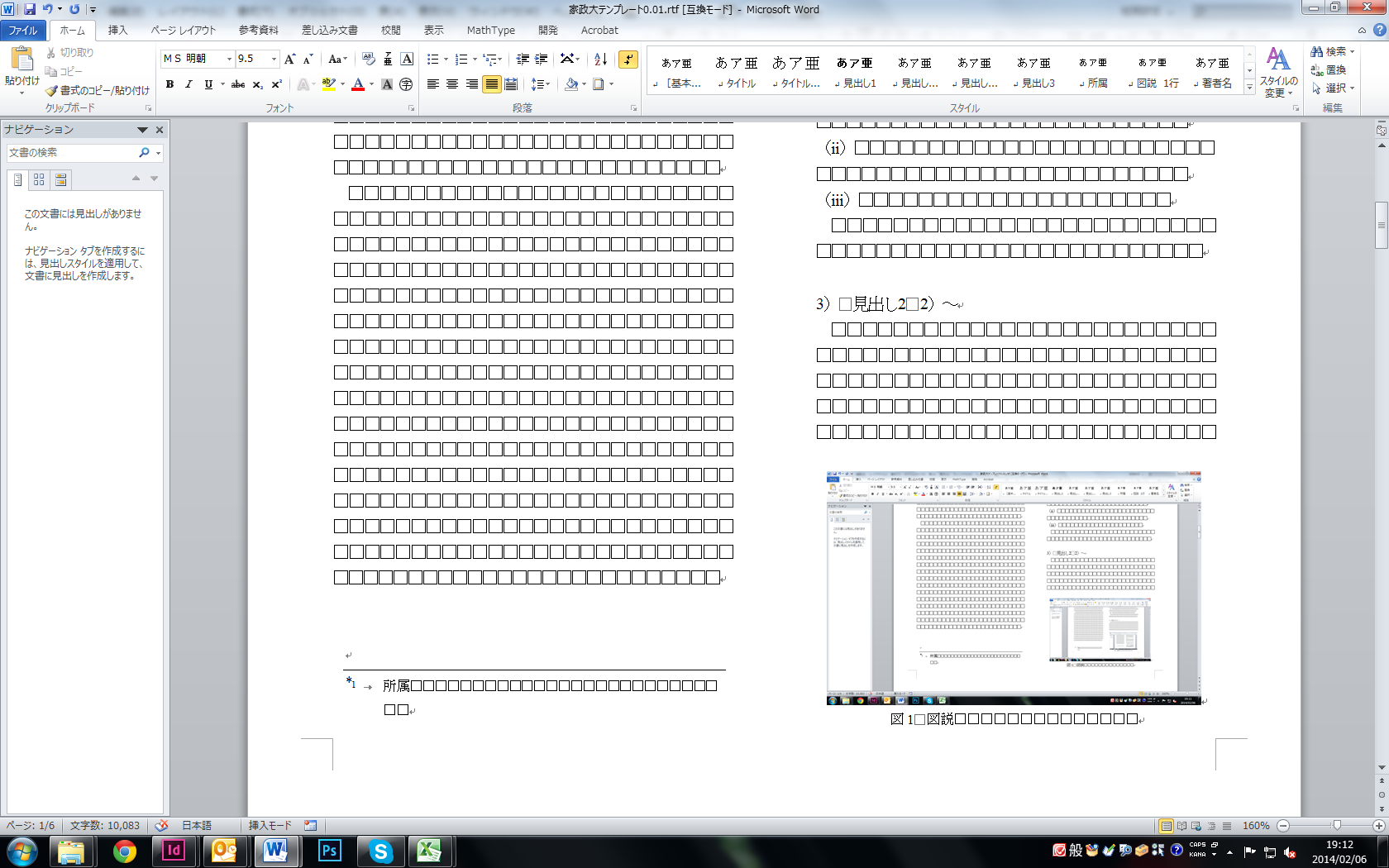 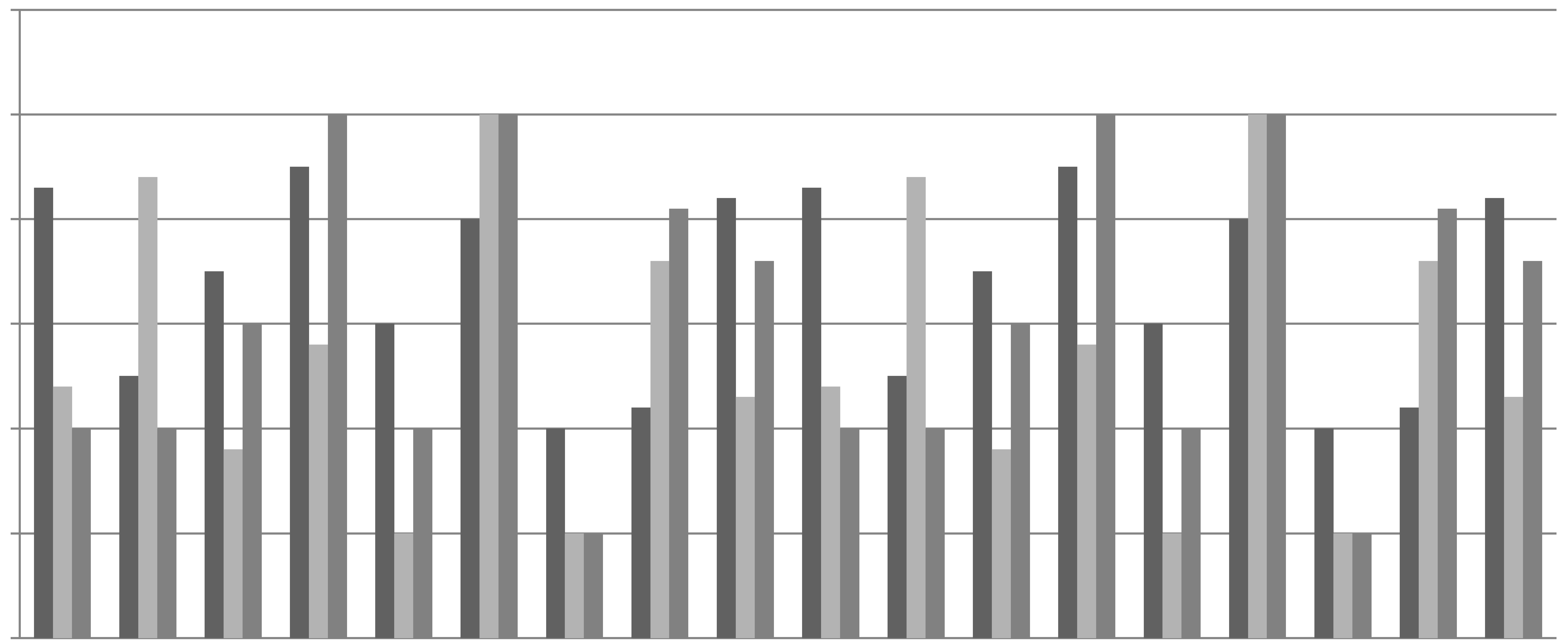 ○○○○○○○○○○○○○○○○○○○○○○○○○○○○○○○○○○○○○○○○○○○○○○○○○○○○○○○○○○○○○○○○○○○○○○○○○○○○○○○○○○○○○○○○○○○○○○○○○○○○○○○○○○○○○○○○○○○○○○○○○○○○○○○○○○○○○○○○○○○○○○○○○○○○○○○○○○○○○○○○○○○○○○○○○○○○○○○○○○○○○○○○○○○○○○○○○○○○○○○○○○○○○○○○○○○○○○○○○○○○○○○○○○○○○○○○○○○○○○○○○○○○○○○○○○○○○○○○○○○○○○○○○○○○○○○○○○○○○○○○○○○○○○○○○○○○○○○○○○○○○○○○○○○○○○○○○○○○○○○○○○○○○○○○○○○○○○○○○○○○○○○○○○○○○○○○○○○○○○○○○○○○○○○○○○○○○○○○○○○○○○○○○○○○○○○○○○○○○○○○○○○○○○○○○○○○○○○○○○○○○○○○○○○○○○○○○○○○○○○○○○○○○○○○○○○○○○○○○○○○○○○○○○○○○○○○○○○○○○○○○○○○○○○○○○○○○○○○○○○○○○○○○○○○○○○○○○○○○○○○○○○○○○○○○○○○○○○○○○○○○○○○○○○○○○○○○○○○○○○○○○○○○○○○○○○○○○○○○○○○○○○○○○○○○○○○○○○○○○○○○○○○○○○○○○○○○○○○○○○○○○○○○○○○○○○○○○○○○○○○○○○○○○○○○○○○○○○○○○○○○○○○○○○○○○○○○○○○○○○○○○○○○○○○○○○○○○○○○○○○○○○○○○○○○○○○○○○○○○○○○○○○○○○○○○○○○○○○○○○○○○○○○○○○○○○○○○○○○○○○○○○○○○○○○○○○○○○○○○○○○○○○○○○○○○○○○○○○○○○○○○○○○○○○○○○○○○○○○○○○○○○○○○○○○○○○○○○○○○○○○○○○○○○○○○○○○○○○○○○○○○○○○○○○○○○○○○○○○○○○○○○○○○○○○○○○○○○○○○○○○○○○○○○○○○○○○○○○○○○○○○○○○○○○○○○○○○○○○○○○○○○○○○○○○○○○○○○○○○○○○○○○○○○○○○○○○○○○○○○○○○○○○○○○○○○○○○○○○○○○○○○○○○○○○○○○○○○○○○○○○○○○○○○○○○○○○○○○○○○○○○○○○○○○○○○○○○○○○○○○○○○○○○○○○○○○○○○○○○○○○○○○○○○○○○○○○○○○○○○○○○○○○○○○○○○○○○○○○○○○○○○○○○○○○○○○○○○○○○○○○○○○○○○○○○○○○○○○○○○○○○○○○○○○○○○○○○○○○○○○○○○○○○○○○○○○○○○○○○○○○○○○○○○○○○○○○○○○○○○○○○○○○○○○○○○○○○○○○○○○○○○○○○○○○○○○○○○○○○○○○○○○○○○○○○○○○○○○○○○○○○○○○○○○○○○○○○○○○○○○○○○○○○○○○○○○○○○○○○○○○○○○○○○○○○○○○○○○○○○○○○○○○○○○○○○○○○○○○○○○○○○○○○○○○○○○○○○○○○○○○○○○○○○○○○○○○○○注（注見出しのフォントはMSゴシック、フォントサイズは9 pt）1	注は「注・参考文献　本文」を使用します。2	本文には数字を上付きで記載します。パーレン（1）2）3））や注（注1 注2 注3）は必要ありません。3	フォントはMS明朝でフォントサイズは8 ptです。4	○○○○○○○○○○○○○○○○参考文献（参考文献見出しのフォントはMSゴシック、フォントサイズは9 pt）参考文献は「注・参考文献　本文」を使用します。フォントはMS明朝、フォントサイズは8 ptです。Alons, G.（2017）“Environmental policy integration in the EU’s common agricultural policy: greening or greenwashing?” Journal of European Public Policy, 24(11), pp. 1604–1622Berliner, D. and A. Prakash （2015）““Bluewashing” the Firm? Voluntary Regulations, Program Design, and Member Compliance with the United Nations Global Compact,” Policy Studies Journal, 43(1), pp. 115–138Berrone, P., Andrea, F., and L. Gelabert （2017）“Does greenwashing pay off? Understanding the relationship between environmental actions and environmental legitimacy,” Journal of Business Ethics, 144(2), pp. 363–379 Dorian, Nancy C. (Ed.) (1989). Investigating obsolescence. Cambridge: Cambridge University Press.後藤雅俊・北川教央（2010）「資本コストの推計」桜井久勝編著，『企業価値評価の実証分析―モデルと会計情報の有用性検証』中央経済社，pp. 407–442.井口讓二（2013）「非財務情報（ESGファクター）が企業価値評価に及ぼす影響」『証券アナリストジャーナル』，51（8）, pp. 36–44.日本取引所グループESG情報開示枠組みの紹介　https://www.jpx.co.jp/corporate/sustainability/esgknowledgehub/disclosure-framework/04.html　2022年10月23日閲覧Terra, C.（2007） The ‘Six Sins of Greenwashing’: A Study of Environmental Claims in North American Consumer, URL: https://ideas.repec.org/a/neo/journl/v13y2017i2p82-89.html，2022年10月23日閲覧